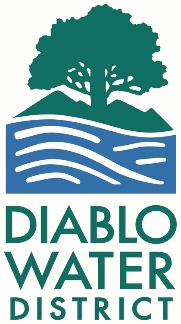 MINUTES OF THE SPECIAL MEETING  OF THE BOARD OF DIRECTORS OF DIABLO WATER DISTRICT HELD ON MARCH 30, 2020 The special meeting of the Board of Directors of Diablo Water District (District) was called to order by President Hobbs, via conference call at 10:13 a.m. on March 30, 2020. Due to the COVID-19 pandemic, the Governor’s Shelter in Place, and Local Health Officer’s Orders, the Board of Directors of Diablo Water District was held via teleconference as noticed in the posted agenda.ROLL CALL Directors Present:	Hobbs, de Fremery, Crockett, Seger, Pastor Staff Present:	Dan Muelrath, General Manager General Counsel:	Jeffrey Polisner Others Present:	None Roll Call Attendance.All Directors recorded as present.Public Input.  (Anyone present may address the Board of Directors on any subject within the jurisdiction of Diablo Water District. This need not be related to any item on the Agenda).None.COVID-19 Emergency Proclamation and District Response.General Manager Muelrath presented the items and the importance of approving each for the District’s FEMA request for public assistance.Vice President de Fremery noted a redundancy in the proposed District Regulation 130 and recommended removing item E. in Section IV.It was moved by Vice President de Fremery, seconded by Director Seger and approved by the following vote to:Issue the Emergency Proclamation.Adopt the Continuity of Operations Plan – Communicable Disease Pandemic, dated March 2020. Adopt Resolution Number 2020-09, establishing Regulation 130, with the removal of item E. in Section IV.AYES: 	Hobbs, de Fremery, Crocket, Seger, PastorNOES:	NoneABSTAIN:	NoneAdjournment. It was moved by Director Crockett, seconded by Director Seger to adjourn at 10:28 a.m.Dan Muelrath, General Manager/Secretary